
Table S1 Example Transcript Model
ENST00000566782	HG991_PATCH 	66119285	66119659 	1 	1 ENST00000566782 	HG991_PATCH 	66298434 	66298819 	2 	1 ENST00000566782 	HG991_PATCH 	66314236 	66314392 	3 	1 ENST00000566782 	HG991_PATCH 	66320895 	66321004 	4 	1 ENST00000566782 	HG991_PATCH 	66339743 	66339847 	5 	1 ENST00000566782 	HG991_PATCH 	66341024 	66341071 	6 	1 ENST00000566782 	HG991_PATCH 	66424056 	66424100 	7 	1 ENST00000566782 	HG991_PATCH 	66440552 	66440621 	8 	1 ENST00000566782 	HG991_PATCH 	66447170 	66447234 	9 	1 ENST00000566782 	HG991_PATCH 	66448221 	66448294 	10 	1A tab delimited transcript text file is required to create the junction reference. Its format currently must be one line per exon for all transcripts in the form of Transcript ID, Chromosome Name (with or without "chr"), Exon Start Coordinate, Exon End Coordinate, Exon Rank in Transcript, Strand.   This can easily be created at http://www.ensembl.org/biomart/ by selecting "Ensembl Genes", the genome dataset of interest, "Attributes" and then "Structures".  Then choose in this order: Ensembl Transcript ID, Chromosome Name, Exon Chr Start (bp), Exon Chr End (bp),  Exon Rank in Transcript, Strand.  Export all results to a TSV (tab separated values) file.  A custom model can be generated based on a combination of RefSeq, Ensembl and UCFC known genes or novel exons (available on JAGuaR website).




Figure S1 JAGuaR first requires the reference genome of interest and a transcript model in order to build the reference of the genome sequence and exon junctions. This step is run once and is required for each length of sequence reads. After reads are aligned to this reference with BWA (Li et. al.) resulting in a SAM file (Li et al. 2009), JAGuaR is used to convert the exon junction aligned reads to genome coordinates.  The output file is also in SAM format, and in this file, repositioned reads are annotated with a custom tag. “CIGAR” string summaries of aligned bases are adjusted to offer information on the relative location(s) of the large gap(s) within the read.  The BWA algorithm assumes a uni-modal insert size distribution and uses the insert size to assess the status of each read pair; this assumption does not hold for RNA-Seq data, so in addition to repositioning junction-spanning alignments, JAGuaR reassesses whether each read pair is properly mapped using the same approach as BWA, but based on a user-provided maximum insert size. This assessment applies to all reads, not only those that were originally junction aligned. If reads are in a proper pair, their mapping qualities are potentially increased in the same way as was done in the original BWA alignment.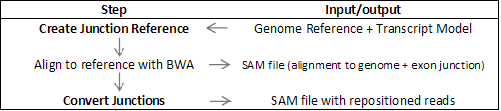 Figure S2 Based on a transcript model (Table S1), JAGuaR assesses each exon-exon junction of all available transcripts. In this example, for exon 3 and 5, the end of exon 3 and the beginning of exon 5 are concatenated to create ref1. Reads that span this junction are expected to align here. The size of the junction reference is dependent on the length of the reads (L) to be aligned. In order to reduce redundancy in the reference sequence, the size of the portion of exon 3 and 5 use is L-2bp. The same rule applies to exon 4 and 5 to create ref2 as shown. Ref3 and ref4 are examples of cases where L is longer than the size of exon 2. In this case, all of exon 2 is included and L-2 is applied to the adjoining exons. When an alternate transcript exists with exon 2 as in ref4, L-2 applies to the alternate exon 4 while L-2-exon2_length applies to exon 1. The exon junction spanning sequences are then concatenated onto the end of each chromosome in the genome reference to form the JAGuaR reference which will be used as the target sequence for BWA read alignments.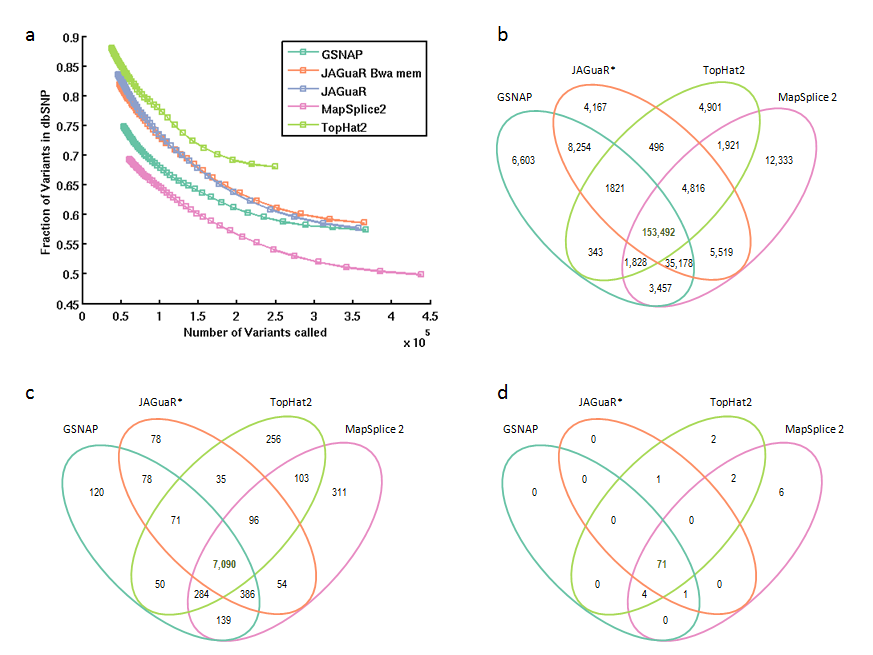 Figure S3 SNV concordance between tools for one read set (Sample 1).  a) Number of variants in dbSNP (v137) plotted against number of variants called at various levels of depth. Depth begins on far right at 6bp and each point represents increasing depth of 1bp coverage.  
b) Overlap of known SNVs called c) Overlap of known non-synonymous SNVs called 
d) Overlap of SNVs called in COSMIC.  All SNP calls were assessed at depth of 6.  *BWA-MEM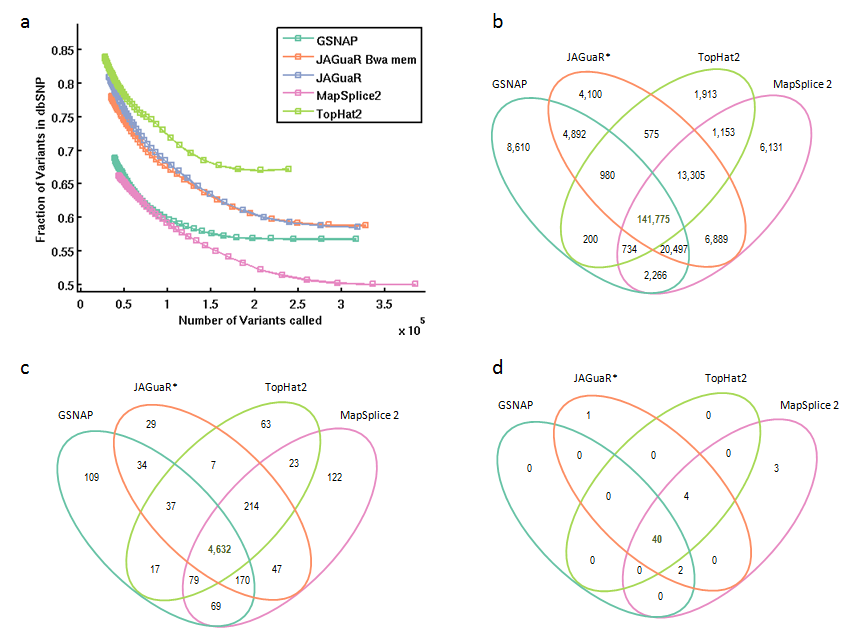 Figure S4 SNV concordance between tools for one read set (Sample 3).  a) Number of variants in dbSNP (v137) plotted against number of variants called at various levels of depth. Depth begins on far right at 6bp and each point represents increasing depth of 1bp coverage.  
b) Overlap of known SNVs called c) Overlap of known non-synonymous SNVs called 
d) Overlap of SNVs called in COSMIC.  All SNP calls were assessed at depth of 6.  *BWA-MEMTable S3 SNV Comparison to running of BWA-MEM aloneRunning BWA-MEM with JAGuaR repositioning results in a higher SNV concordance (>=6bp coverage) to dbSNP versus BWA-MEM alone.  Though running BWA-MEM without a transciptome model, results in more SNVs, a review in IGV shows that many of these are false positive SNVs due to reads that are not split across exon-exon junctions.  This results in a lower concordance to dbSNP.    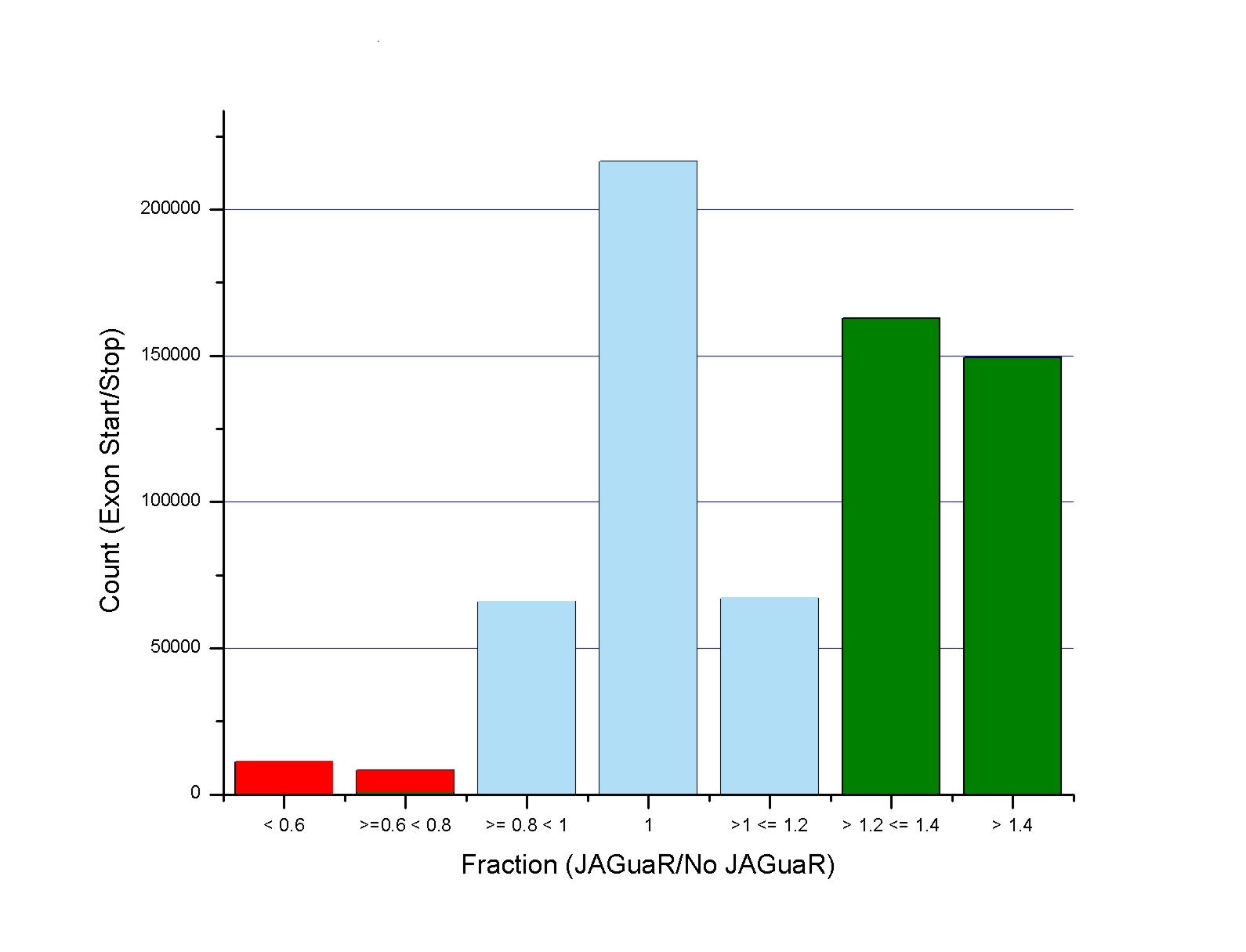 Figure S5 Comparison of JAGuaR+BWA-MEM/BWA-MEM exon start or stop coverage fraction.  Read coverage of all exon boundaries were tabulated from each alignment and the ratio of JAGuaR+BWA-MEM/BWA-MEM alone was plotted.  Almost half of exon boundaries have 20% higher coverage with JAGuaR+BWA-MEM (green).  Supplementary note 1: Procedure for creating simulated RNA-seq library with bi-allelic SNVs using Flux Simulator. 


Text S1 Parameters used for Flux Simulator #sort your vcf file to match the headers in the reference genomeperl vcfsorter.pl Homo_sapiens_assembly19.dict Illumina_body_map/HCT20170/ERS025093_5_lanes_dupsFlagged.vcf > Illumina_body_map/HCT20170/ERS025093_5_lanes_dupsFlagged.sorted.vcf 2> Illumina_body_map/HCT20170/vcf_sort.err# if you want to make a different reference for each haplotype, split the vcf into variants that are hetero- and homo- zygous# make sure the PL field of the vcf != -1 (this causes GATK to crash)perl vcf_splitter.pl Illumina_body_map/HCT20170/ERS025093_5_lanes_dupsFlagged.sorted.vcf Illumina_body_map/HCT20170/ERS025093_5_lanes_dupsFlagged.sorted.homozygous.vcf Illumina_body_map/HCT20170/ERS025093_5_lanes_dupsFlagged.sorted.heterozygous.vcf# use GATK to make a new reference for each haplotype using 1) the original vcf 2) the homozygous vcf only java -jar GenomeAnalysisTK.jar -R GRCh37-lite.fa -T FastaAlternateReferenceMaker -o alt_ref_hap1.fa --variant Illumina_body_map/HCT20170/ERS025093_5_lanes_dupsFlagged.sorted.vcfjava -jar GenomeAnalysisTK.jar -R GRCh37-lite.fa -T FastaAlternateReferenceMaker -o alt_ref_hap2.fa --variant Illumina_body_map/HCT20170/ERS025093_5_lanes_dupsFlagged.sorted.homozygous.vcf# munge the header lines generated in the GATK back into the correct fasta header lines (from the original reference)gawk 'FNR==NR{/^>/ ? m=1 : m =0 ; if (m==1){b++; a[b]=$1;next} else {next}} { /^>/  ? m=1 : m=0 ; if (m==1) {c++; print a[c]} else {print $0}}' GRCh37-lite.fa alt_ref_hap1.fa > alt_ref_hap1.with_headers.farm alt_ref_hap1.fagawk 'FNR==NR{/^>/ ? m=1 : m =0 ; if (m==1){b++; a[b]=$1;next} else {next}} { /^>/  ? m=1 : m=0 ; if (m==1) {c++; print a[c]} else {print $0}}' GRCh37-lite.fa alt_ref_hap2.fa > alt_ref_hap2.with_headers.farm alt_ref_hap2.fa# split the new reference into files (one chromosome per file) and add "chr" to each of the filenamescd /folder/to/contain/reference1awk '/^>/ {OUT=substr($1,2) ".fa"}; OUT {print >OUT}' alt_ref_hap1.with_headers.fafor i in *; do mv "$i" `echo "$i" | sed 's/^/chr/'`; donecd /folder/to/contain/reference2awk '/^>/ {OUT=substr($1,2) ".fa"}; OUT {print >OUT}' alt_ref_hap2.with_headers.fafor i in *; do mv "$i" `echo "$i" | sed 's/^/chr/'`; done# run flux simulator on first haplotype and hap1.parflux-simulator -t simulator -x -l -s -p hap1.par# run flux simulator on second haplotype reference using only -s and hap2. parflux-simulator -s -p hap2.par#rename the second haplotype to avoid having 2 fragments with the same read namecat hap2.fastq | awk '{if ($0~/^@/) {gsub(/^@/,"@:hap2:"); print} else {print $0}}' >  hap2.renamed.fastq#merge the fastqs for the two haplotypescd /projects/mkreitzman_prj/RNA-seq_simulation/Flux_simulatorcat hap1.fastq hap2.renamed.fastq > all.fastq#separate merged fastq into 1st and 2nd end files. perl split_interleaved_fastq.plFluxSimulator v1.2.1 was run with the par files:Hap1.par:### input, output ###NB_MOLECULES 5000000REF_FILE_NAME ensembl_fromUCSC_no_scaff_sorted.gtfGEN_DIR RNA-seq_simulation/GATK/alt_ref_hap1_split_ref### Expression ###TSS_MEAN 50POLYA_SCALE NaNPOLYA_SHAPE NaN### Fragmentation ###FRAG_SUBSTRATE RNAFRAG_METHOD URFRAG_UR_ETA 250FRAG_UR_D0 1### Reverse Transcription ###RTRANSCRIPTION YESRT_PRIMER RHRT_LOSSLESS YESRT_MIN 500RT_MAX 5500### Amplification ###GC_MEAN NaNPCR_PROBABILITY 0.05FILTERING NO### Sequencing ###READ_NUMBER 100000000READ_LENGTH 100PAIRED_END YESERR_FILE 76FASTA YESUNIQUE_IDS YESHap2. Par :### input, output ###NB_MOLECULES 5000000REF_FILE_NAME ensembl_fromUCSC_no_scaff_sorted.gtfGEN_DIR RNA-seq_simulation/GATK/alt_ref_hap2_split_refPRO_FILE_NAME RNA-seq_simulation/Flux_simulator/hap1.proLIB_FILE_NAME RNA-seq_simulation/Flux_simulator/hap1.lib### Expression ###TSS_MEAN 50POLYA_SCALE NaNPOLYA_SHAPE NaN### Fragmentation ###FRAG_SUBSTRATE RNAFRAG_METHOD URFRAG_UR_ETA 250FRAG_UR_D0 1### Reverse Transcription ###RTRANSCRIPTION YESRT_PRIMER RHRT_LOSSLESS YESRT_MIN 500RT_MAX 5500### Amplification ###GC_MEAN NaNPCR_PROBABILITY 0.05FILTERING NO### Sequencing ###READ_NUMBER 100000000READ_LENGTH 100PAIRED_END YESERR_FILE 76FASTA YESUNIQUE_IDS YESJAGuaRJAGuaR*BWA-MEM onlyTotal SNVs378600393440445678Known SNVs208560216554216481dbSNP Concordance0.5508710.5504110.485734*JAGuaR + BWA-MEM